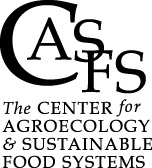 Greenhouse Management & Efficiencies Field Day  CA Small Farm ConferenceDate: 			2/22/19Location:		Rancho Cordova, CAThis field day was sponsored by the California Department of Food and Agriculture (CDFA), Specialty Crop Block Grant. Please help us report the session’s impact to our funder, and help us improve our education offerings.1. Please rate you level of knowledge about greenhouse management and efficiencies before and after the class. Please circle the number that fits best.				    						     Excellent	        	        Moderate		       None2. Do you plan to implement anything you learned today?             Yes            No             Don’t Knowa. If yes, what do you plan to do?What was the most useful or helpful part of the workshop?4.   What could have been more helpful?Participant information5. Are you currently working in or using a greenhouse(s)?        	Yes             No              Unsure		Not applicable6. If no, are you hoping to use or work in a greenhouse in the future?        	Yes             No              Unsure		Not applicable7. Are you a:	Farm owner/operator	 Farm manager or employee        Other: ___________________________8. How did you find out about today’s workshop?a. Your level of knowledge Before the class7654321b. Your level of knowledge After the class7654321